муниципальное   автономное образовательное учреждение дополнительного  образования  «Детская школа искусств №5» г. ВологдыДОПОЛНИТЕЛЬНАЯ  ОБЩЕРАЗВИВАЮЩАЯ ОБЩЕОБРАЗОВАТЕЛЬНАЯ ПРОГРАММАВ ОБЛАСТИ ИЗОБРАЗИТЕЛЬНОГО  ИСКУССТВА«ЖИВОПИСЬ»Рабочая программа по учебному предметуЖИВОПИСЬСрок реализации 5 летВозраст поступающих 10-11 летВологда - 2017Автор - Акулова А.А., преподаватель художественного отделения МАУДО «ДШИ № 5» г. ВологдыРецензент  - Мизинцева И.В., методист МАУДО «ДШИ № 5» г. Вологды, кандидат педагогических наукПояснительная запискаХарактеристика учебного предмета,  его место и роль в образовательном процессеПрограмма строится на раскрытии нескольких ключевых тем. Содержание тем постепенно усложняется с каждым годом обучения.Основу программы «Живопись» составляют цветовые отношения, строящиеся на цветовой гармонии, поэтому большая часть тем в данной программе отводится цветовым гармониям. Затем следуют темы «Фигура человека», «Гризайль», в старших классах - «Интерьер».  Программа «Живопись» тесно связана с программами по рисунку, станковой композиции, с пленэром. В каждой из этих программ присутствуют взаимопроникающие элементы: в заданиях по академическому рисунку и станковой композиции обязательны требования к силуэтному решению формы предметов «от пятна», а в программе «Живопись» ставятся задачи композиционного решения листа, правильного построения предметов, выявления объема цветом, грамотного владения тоном, передачи световоздушной среды.Срок реализации учебного предметаУчебный предмет «Живопись» при 5-летнем сроке обучения реализуется 5 лет – с 1 по 5 класс.Объем учебного времени, предусмотренный учебным планом на реализацию учебного предметаАудиторные занятия в 1-5 классах – 1 час. Недельную учебную нагрузку составляет 1 час аудиторных занятий. Продолжительность одного занятия – 1 академический час (40 минут).   Всего в год 34 часа. Общий объем часов за 5 лет обучения - 170 часов. Цель и задачи учебного предметаЦель учебного предмета:Целью учебного предмета «Живопись» является художественно-эстетическое развитие личности учащегося на основе приобретенных им в процессе освоения программы учебного предмета художественно-исполнительских и теоретических знаний, умений и навыков, а также выявление одаренных детей в области изобразительного искусства и подготовка их к поступлению в образовательные учреждения, реализующие основные профессиональные образовательные программы в области  изобразительного искусства.Задачи учебного предмета:– приобретение детьми знаний, умений и навыков по выполнению живописных работ, в том числе:знаний свойств живописных материалов, их возможностей и эстетических качеств;знаний разнообразных техник живописи;знаний художественных и эстетических свойств цвета, основных закономерностей создания цветового строя;умений видеть и передавать цветовые отношения в условиях пространственно-воздушной среды;умений изображать объекты предметного мира, пространство, фигуру человека;навыков в использовании основных техник и материалов;навыков последовательного ведения живописной работы; – формирование у одаренных детей комплекса знаний, умений и навыков, позволяющих в дальнейшем осваивать профессиональные образовательные программы в области изобразительного искусства.Форма проведения учебных занятийЗанятия по предмету «Живопись» и проведение консультаций рекомендуется осуществлять в форме мелкогрупповых занятий (численностью от 4 до 10 человек). Продолжительность одного занятия – 1 академический час (40 минут).   Мелкогрупповая форма занятий позволяет преподавателю построить процесс обучения в соответствии с принципами дифференцированного и индивидуального подходов.Занятия подразделяются на аудиторные занятия и самостоятельную работу.Методы обученияДля достижения поставленной цели и реализации задач предмета используются следующие методы обучения:словесный (объяснение, беседа, рассказ);наглядный (показ, наблюдение, демонстрация приемов работы);практический;эмоциональный (подбор ассоциаций, образов, художественные впечатления).Предложенные методы работы в рамках предпрофессиональной образовательной программы являются наиболее продуктивными при реализации поставленных целей и задач учебного предмета и основаны на проверенных методиках и сложившихся традициях изобразительного творчества.Описание материально-технических условий реализации учебного предметаКаждый обучающийся обеспечивается доступом к библиотечным фондам и фондам аудио и видеозаписей школьной библиотеки. Библиотечный фонд  укомплектовывается печатными и электронными изданиями основной и дополнительной учебной и учебно-методической литературой по изобразительному искусству, истории мировой культуры, художественными альбомами.	Мастерская по живописи должна быть оснащена натурными столами, мольбертами, компьютером, интерактивной доской, предметами натурного фонда.1 класс. Тематический план. 9 заданий – 34 часа2 класс. Тематический план. 5 заданий – 34 часа3 класс. Тематический план. 5 заданий – 34 часов4 класс. Тематический план. 4 задания – 34 часа5 класс. Тематический план. 6 заданий – 34 часаФОРМЫ И МЕТОДЫ КОНТРОЛЯ, СИСТЕМА ОЦЕНОКАттестация: цели, виды, форма, содержание	Контроль знаний, умений и навыков обучающихся обеспечивает оперативное управление учебным процессом и выполняет обучающую, проверочную, воспитательную и корректирующую функции.	Текущий контроль знаний обучающихся осуществляется педагогом практически на всех занятиях.	В качестве средств текущего контроля успеваемости обучающихся программой предусмотрено введение оценки за практическую работу и теоретическую грамотность.	Программа предусматривает промежуточную аттестацию. Промежуточная аттестация (зачет) проводится в форме творческих просмотров работ обучающихся во 2-м, 4-м, 6-м, 8-м полугодиях за счет аудиторного времени. На просмотрах обучающимся выставляется оценка за полугодие. Одной из форм текущего контроля может быть проведение отчетных выставок творческих работ обучающихся. Оценка теоретических знаний (текущий контроль) может проводиться в форме собеседования, обсуждения, решения тематических кроссвордов, тестирования.Итоговая аттестация (экзамен) определяет уровень и качество освоения образовательной программы. Экзамен проводится в выпускном 5 классе в соответствии с действующими учебными планами по утвержденному директором школы расписанию (май). Оценка итоговой аттестации является одной из составляющих итоговой оценки по данному предмету, фиксируемой в свидетельстве об окончании школы. Итоговая оценка по предмету выводится на основании годовой и экзаменационной оценок. Учащемуся, заболевшему в период итоговой аттестации, предоставляется право завершить аттестацию в дополнительные сроки, установленные Школой.Критерии оценок	Оценивание работ осуществляется по двум направлениям: практическая работа и теоретическая грамотность. Важным критерием оценки служит качество исполнения, правильное использование материалов, оригинальность художественного образа, творческий подход, соответствие и раскрытие темы задания. Это обеспечивает стимул к творческой деятельности и объективную самооценку обучающихся.	Оценка «5» (отлично) ставится, если ученик выполнил работу в полном объеме с соблюдением необходимой последовательности, составил композицию, учитывая законы композиции, проявил организационно-трудовые умения.	Оценка «4» (хорошо) ставится, если в работе есть незначительные промахи в композиции и в цветовом решении, при работе в материале есть небрежность.	Оценка «3» (удовлетворительно) ставится, если работа выполнена под неуклонным руководством преподавателя, самостоятельность обучающегося практически отсутствует, ученик неряшлив и безынициативен.Требования к уровню подготовки обучающихсяРезультатом освоения программы «Живопись» является приобретение обучающимися следующих знаний, умений и навыков: - знание свойств живописных материалов, их возможностей и эстетических качеств,  - знание художественных и эстетических свойств цвета, основных закономерностей, создания цветового строя;  - умение видеть и передавать цветовые отношения в условиях пространственно-воздушной среды; - умение изображать объекты предметного мира, пространство, фигуру человека;- умение раскрывать образное и живописно-пластическое решение в творческих работах;  - навыки в использовании основных техник и материалов; - навыки последовательного ведения живописной работы.Методическое обеспечение учебного процессаМетодические рекомендации преподавателямПредложенные в настоящей программе темы заданий по живописи следует рассматривать как рекомендательные. Обучение построено, в основном, на рисовании с натуры натюрмортов, которые необходимо ставить, руководствуясь принципами цветовой гармонии. Задания предусматривают наличие богатого натурного фонда, большого иллюстративного материала. Программа предлагает следующую схему этапов выполнения заданий по живописи:1. Анализ цветового строя натюрморта.2. Анализ натюрмортов с подобным цветовым решением у художников-классиков.3. Выбор техники исполнения. 4. Варианты цветотональных эскизов с разным композиционным решением.5. Выполнение картона.6. Выполнение работы на формате в материале. Работа, как правило, ведется акварельными красками. Техника исполнения и формат работы  обсуждается с преподавателем. Для лучшего усвоения материала программой предусмотрены занятия для самостоятельного обучения, которые включают в себя - посещение выставок; - поиск необходимого материала в сетевых ресурсах; - чтение дополнительной литературы; - выполнение кратковременных этюдов в домашних условиях; - посильное копирование шедевров мирового искусства; - выполнение аудиторных заданий по памяти. Средства обучения- материальные: учебные аудитории, специально оборудованные наглядными пособиями, мебелью, натюрмортным фондом;-  наглядно-плоскостные: наглядные методические пособия, карты, плакаты, фонд работ учащихся, настенные иллюстрации, магнитные доски;- демонстрационные: муляжи, чучела птиц и животных, гербарии, демонстрационные модели, натюрмортный фонд;- электронные образовательные ресурсы: мультимедийные учебники, мультимедийные универсальные энциклопедии, сетевые образовательные ресурсы;-  аудиовизуальные: слайд-фильмы, видеофильмы, учебные кинофильмы, аудио записи.Список рекомендуемой литературыМетодическая литератураАлексеев С.О.  О колорите. - М., 1974 Анциферов В.Г., Анциферова Л.Г., Кисляковская Т.Н. и др. Рисунок, живопись, станковая композиция, основы графического дизайна. Примерные программы для ДХШ и изобразительных отделений ДШИ. – М., 2003 Беда Г.В. Живопись. - М., 1986 Бесчастнов Н.П., Кулаков В.Я., Стор И.Н. Живопись: Учебное пособие. М.: Владос, 2004 Все о технике: цвет. Справочник для художников.  - М.: Арт-Родник, 2002Все о технике: живопись акварелью. Справочник для художников.  - М.: Арт-Родник, 2004Волков И.П. Приобщение школьников к творчеству: из опыта работы. – М.: Просвещение,  1992Волков Н.Н. Композиция в живописи. - М., 1977Волков Н.Н. Цвет в живописи. М.: Искусство, 1985Выготский Л.С. Воображение и творчество в детском возрасте. СПб: СОЮЗ, 1997Елизаров В.Е. Примерная программа для ДХШ и изобразительных отделений ДШИ. – М., 2008 Зайцев А.С. Наука о цвете и живопись. – М.: Искусство, 1986 Кирцер Ю.М. Рисунок и живопись. – М.: Высшая школа, 1992 Люшер М. Магия цвета. Харьков: АО “СФЕРА”; “Сварог”, 1996Паранюшкин Р.А., Хандова Г.Н. Цветоведение для художников: колористика. – Ростов н/д: Феникс, 2007 Проненко Г.Н. Живопись. Примерная программа для ДХШ и изобразительных отделений ДШИ. – М., 2003 Психология цвета. - Сб. пер. с англ. М.: Рефл-бук, Ваклер, 1996Смирнов Г. Б. Живопись. Учебное пособие. М.: Просвещение, 1975 Шорохов Е.В. Методика преподавания композиции на уроках изобразительного искусства в школе. Пособие для учителей. – М.: Просвещение, 1974 Учебная литератураШкола изобразительного искусства в десяти выпусках. М.: Изобраз. искусство, 1986: №1, 1988: №2 Сокольникова Н.М. Основы композиции. – Обнинск: Титул, 1996Сокольникова Н.М. Изобразительное искусство. Часть 2. Основы живописи. – Обнинск: Титул, - 1996 Сокольникова Н.М. Художники. Книги. Дети. – М.: Конец века, 1997Харрисон Х. Энциклопедия акварельных техник. – АСТ, 2005Яшухин А.П. Живопись. - М.: Просвещение, 1985Яшухин А. П., Ломов С. П. Живопись. М.: Рандеву – АМ, Агар, 1999 Кальнинг А. К. Акварельная живопись. – М., 1968Унковский А.А. Живопись. Вопросы колорита. М.: Просвещение, 1980СЛОВАРЬ ТЕРМИНОВ (основные понятия)Валёры – оттенки тона, дающие последовательную градацию света и тени в пределах одного цвета. Гризайль – 1) техника исполнения; 2) произведение, выполненное кистью одной краской (преимущественно чёрной или коричневой); изображение создаётся на основе тональных отношений(тонов различной степени светлоты) Компоновка – важнейшее средство композиции, закладывающее основы единства всех элементов, целостности изображения, неделимости композиции на самостоятельные части. Лессировка – художественный приём в живописи, в котором используется прозрачность красок. Лессировки применяют в живописи для придания цвету новых оттенков, иногда для создания нового (производного) цвета, также для усиления или приглушения интенсивности цвета. Локальный цвет -1) цвет, характерный для окраски данного предмета; постоянно изменяется под воздействием освещения, воздушной среды, окружающих цветов и т.д. 2) в живописи – взятый в основных больших отношениях к соседним цветам, без детального выявления цветовых оттенков. Мазок – след кисти краской, оставляемой на основе. Техника живописи мазками очень разнообразна  и зависит от индивидуальной манеры художника, от задачи, которую он перед собой ставит, от особенностей и свойств материала, в котором он работает. Моделировка – выявление объёма, пластики, пространственных качеств изображаемых предметов с помощью светотеневых градаций. Набросок – беглый рисунок, выполняемый небольшим количеством штрихов, достаточных для намётки основных точек и линий. Как правило в наброске художник в общих чертах фиксирует свой замысел, передавая главные качества натуры, её пропорции и форму. Натюрморт – жанр изоискусства, в котором изображаются неодушевлённые предметы, организованные в единую группу. Нейтральные цвета – приглушённые сероватые цвета, которые получаются при смешивании основных или дополнительных цветов в равных количествах с добавлением белил или без них. Нюанс – очень тонкий оттенок или очень лёгкий переход от света к тени и т.п.  Организация постановки натюрморта – подбор и размещение всех компонентов в соответствии с сюжетно-тематической направленностью таким образом, чтобы положение каждого из них среди других выглядело естественным и оправданным. При постановке натюрморта важно соблюсти гармонию и уравновешенность масс, внутреннюю связь цветов и всех предметов. Рефлекс – высветление теневой поверхности предмета лучами света, отражёнными поверхностью других предметов. Яркость и цвет рефлекса обусловлены окружением предмета Светотень – распределение различных по яркости цветов и оотенков одного цвета, позволяющее воспринимать изображаемый предмет объёмным, окружённым световоздушной средой. Тёплая цветовая гамма включает в себя все тёплые цвета палитры и красочные смеси, полученные на их основе. К тёплым цветам относятся все оттенки жёлтого, оранжевого, красного, кармина, охры и бурого цветов. Тёплые цвета создают ощущение тепла. Пространственное свойство тёплых цветов заключается в том, что они как бы приближаются к  зрителю. Техника акварели по-сухому состоит в том, что новые слои краски наносятся на предшествующие после того, как те высохнут. Техника работы по-сухому придаёт определённость контурам и границам цветовых зон и позволяет добиваться изменения колористических оттенков. Техника акварели по - сырому состоит в том, что новые слои краски наносятся на предшествующие до того, как высохнут предшествующие. Такой способ работы позволяет получить лёгкие прозрачные цветовые оттенки с мягкими переходами. По мере того, как краски растекаются, границы мазков становятся нечёткими, размытыми. Тон – степень светлоты, присущая цвету предмета в натуре и в произведении искусства. Тон зависит от интенсивности цвета и его светосилы. Тон в рисунке является одним из ведущих художественных средств, т.к. рисунок обычно одноцветен (монохромен). Под понятием тона в живописи подразумевается светосила света, а также насыщенность цвета, при том не следует смешивать понятие тон с понятиями оттенок и цветовой тон, определяющими другие качества цвета. Цветовой тон – колористический элемент тональной шкалы, соответствующий определённой интенсивности того или иного цвета. Каждый цвет заключает в себе целый спектр тонов различной интенсивности. Холодная цветовая гамма включает в себя все холодные цвета палитры и красочные смеси, полученные на их основе. К холодным цветам относятся все оттенки синего, зелёного, фиолетового и серого цветов. холодные цвета создают ощущение прохлады. Пространственное свойство холодных цветов заключается в том, что они как бы удаляются к зрителю.  Эскиз (франц. esquisse), предварительный набросок, фиксирующий замысел художественного произведения или отдельной его части. В эскизе  намечается композиционное построение, пространств, планы, основные цветовые соотношения будущего произведения. Этюд – работа, выполненная с натуры. Нередко этюд имеет самостоятельное значение. Иногда он является упражнением, в котором художник совершенствует свои профессиональные навыки. Этюды могут служить вспомогательным и подготовительным материалом при создании произведений. A la prima – худ.приём в живописи, состоящий в том, что картина пишется без предварительных прокладок и подмалёвок. Рассмотрено:Методическим  советом МАУДО «ДШИ№ 5» г. ВологдыПротокол  № 1от «24» августа 2017 г. ПРИНЯТО: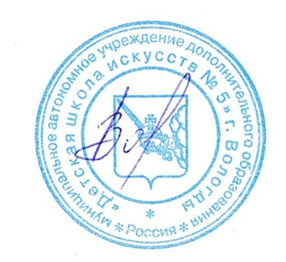  Педагогическим  советом МАУДО «ДШИ№ 5»           г. ВологдыПротокол  № 1от «17» августа 2017 г. УТВЕРЖДЕНО:Приказом  директора МАУДО «ДШИ№5»              г. Вологды                                          ___________Н.Н. Воробьева  Приказ № 120(01-10)                                                                                от   «28 »_августа  2017 г.№Наименование тем и их краткое содержание Материал/ форматЦели и задачи темы. Способы решенияКол-во часов на тему1Предмет «живопись». Знакомство с материалами и принадлежностями. Упражнения на смешение цветов. 1.Ковёр (цветов, пятен)  из вновь полученных смесей. 2.Этюды осенних листьев. Акв. Листы А4Знакомство с предметом и понятием «живопись». Знакомство с материалами и принадлежностями для живописи Сообщение теоретических сведений из цветоведения. Хроматические и ахроматические цвета. Спектр(радуга). Понятие о трех характеристиках цвета. (Цвет, насыщенность, светлота). Выполняются упражнения на смешение цветов, заливки и вливание цвета в цвет. 22.Упражнения на смешение цветов, выполнение ступен чатых и непрерывных заливок и растяжек цвета. Гусеницы, листья, цветок, червячок,улитка. Акварель, гуашь. А4Изучение приёмов акварельной и гуашевой техник. Приобретение навыков  смешения цветов, выполнения ступенчатых и непрерывных заливок и растяжек цвета.23Цветовой круг. Сближенные (родственные) цвета. Зонтик. Пастель.(Акв.) Листы А4Основные характеристики цвета. Цветовой оттенок. Упражнения на поиск сближенных оттенков цветов. Сектора зонтика из тёплых оттенков цветов выразительно смотрятся на холодном серо-голубом фоне.24Быстрые этюды овощей и фруктов. Цветовой рефлекс. Акварель. Л А4Попытка с натуры передать объем предмета. Компоновка предметов в листе.25Постановка из ярких осенних цветов на контрастной драпировке. Формат А3. ГуашьЦветовой круг. Контрастные (дополнительные) цвета. О значении контраста в искусстве. Приобретение навыков работы в технике гуаши.  46Смешанные цвета. Оптическое и физическое смешение цветов. Мягкие игрушки. Тонированная бумага, пастель А3.Знакомство с понятиями «основные» и «смешанные» цвета. Выполнение начальных упражнений в технике пастели. Приобретение навыков  смешения цветов. Освоение живописных средств выразительности.47Натюрморт на однотонной цветной драпировке с белой кружкой и,напр.лимоном. Акварель, А3Понятие о цветовых отношениях. Закрепление понятия цветового рефлекса.88Тематический нат-т «В деревне» из бытовых предметов.В теплой цветовой гамме. Акварель, А3. Работа с тоном в живописи, разнообразие теплых оттенков. Развития навыков смешивания цветов, поиска оттенков, анализа свето-тени.89Пейзаж в технике  по-сырому. Акварель. А4-А3Изучение различных техник и приёмов живописи. Овладение навыками работы акварельными красками. Развитие чувства цвета2№Наименование тем и их краткое содержание Материал/ форматЦели и задачи темы. Способы решенияКол-во часов на тему1Этюды букетов осенних цветов. Акварель. А4-А3Выявление характера букетов,  передача цветовой отношений. Закрепление полученных навыков работы акварельными красками.62Короткие этюды из групп овощей и фруктов.  Акварель. А4Лепка формы цветом с передачей теплохолодности23Натюрморт с драпировками сближенными по цвету. Акварель, гуашь. А3Развитие колористического видения, умения видеть богатство цветовых оттенков.84Несложный контрастный натюрморт. Выполнить в мозаичной манере. Гуашь, акварель, А 3Разбить все формы на плоскости их покрывающие. Проанализировать изменение цвета плоскостей в зависимости от поворота, удалённости от источника света и цвета окружающей среды.105Декоративный натюрморт из игрушек и декор. тканей. Колорит ограничен 4-5 цветами. Гуашь, А 3 ИспользованиеИспользование цветового круга. Организация цветового пространства. Равновесие и гармония цвета. Поиск динамичной композиции. Составление колеров.8№Наименование тем и их краткое содержание Материал/ форматЦели и задачи темы. Способы решенияКол-во часов на тему1Натюрморт с веткой рябины (грибами и т.д.). Акварель, гуашь. А3Выделение главного, режиссура процесса работы, мера обобщения и детализации в работе.62Натюрморт с овощами. Короткий этюд. Акварель. А4Сочетание техники «по-сырому» и «по-сухому», быстрый анализ натуры, нахождение цветовых, тоновых отношений.23Натюрморт с постановкой выше линии горизонта. Гуашь. А3Учет особенности перспективы в живописной работе. Правильный выбор планов в натуре.  84Несложный гипсовый орнамент. Гризайль Гуашь, акварель, А 3Передача формы одним цветом (монохром). Возможный цвет – сиена, умбра, ультрамарин. Светлые предметы на темном фоне105Постановка из нескольких различных по материалу предметов (дерево, металл, стекло, керамика) Акв. А3 – А2Передача материальности, фактуры. Поиск композиции в эскизах. Рисунок под живопись. Начало лессировочных прокладок: тени собственные, тени падающие. Поиск больших цветовых отношений. Детализация.8№Наименование тем и их краткое содержание Материал/ форматЦели и задачи темы. Способы решенияКол-во часов на тему1Натюрморт «Осенний»..  Цветы, овощи, фрукты и прочее.  Акварель. А3 – А2Гармоничное решение композиции, богатство нюансировки. Передача световоздушной среды. Используются работы Фонвизина (репродукции) для показа приёмов вливания цвета в цвет.82Этюд букета на черном фоне. Подсолнух, рудбекия. Акварель. А3Добиться цельности и декоративности колористического решения.83Натюрморт из белых предметов при электрическом освещении. Акварель. А3Поиск оттенков белого цвета, разных по тону, теплохолодности и насыщенности. Гармоничное решение композиции, богатство нюансировки. Завершение, детализация. 104Постановка из 3-4 предметов, разнообразн. по фактуре, с введением гипсового орнамента или маски на дальнем плане. В целом натюрморт целостный, предметы просты. Акварель, гуашь, пастель. Формат А3Умение последовательно вести длительную постановку. Лепка формы цветом. Передача материальности предметов. Пространственное решение планов.8№Наименование тем и их краткое содержание Материал/ форматЦели и задачи темы. Способы решенияКол-во часов на тему1Натюрморт «Осенний».  Цветы, овощи, фрукты и прочее.  Акварель. А3 – А2Гармоничное решение композиции, богатство нюансировки. Передача световоздушной среды. Используются работы Фонвизина (репродукции) для показа приёмов вливания цвета в цвет.82Фрагмент интерьера (угол мастерской). Акв, гуашь, пастель. А3Передача пространственных планов цветом, передача световоздушной среды. Поиск выразительной композиции. Выбор точки зрения. Прописка деталей лессировкой. Обобщение.83Натюрморт из темных предметов в среде темных драпировок. Предметы с гладкой поверхностью, хорошо принимающей рефлексы. Акварель, пастель. А3Выявление качества полученных умений и навыков: умение последовательно вести работу над длительным заданием, выдерживать на протяжении всей работы цветовое единство этюда;  Умение завершить работу, показав владение «режиссурой», то есть выделить главное в натюрморте и списывать неглавное, передавая световоздушную среду и пространство.104Тематический натюрморт на полу из крупных, но не многочисленных предметов с драпировкамиУчитывать особенности построения, а именно перспективы в натюрморте. Грамотная композиция крупных предметов в листе.8